ФИО: Гафиатулина Юлия Олеговна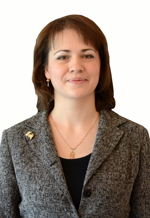 Должность: старший преподаватель Ученая, академическая степень: магистр филологииУченое, академическое звание: -Образование: высшее, Евразийский университет им. Л.Н. Гумилёва (г.Астана), специальность – 0319 Английский и казахский языки, 1999 г.; магистратура, Павлодарский университет, специальность – 521450 «Филология (англ.яз.)», 2003 г.Преподаваемые дисциплины: История языка и литература страны изучаемого языка, Лексикология и стилистика, Стилистика и аналитическое чтение, Литература народов стран зарубежья, Классическая и современная литература.	Стаж работы: 20 лет	Список научных трудов:401. Гендерный аспект пословиц и поговорок английского языка// Вестник ПГУ, январь 2007 г.2. Метафора в современной популярной американской песне на примере творчества Бейонсе // Материалы международной научно-практической конференции «XIV Сатпаевские чтения». - Павлодар: ПГУ, 2014. - Серия «Филология. Студенты». - С. 214 – 219 (в соавторстве с Жексембаевой А.)3. «English Stylistics Manual», Павлодар, 2014.Область научного исследования: Филология, гендерная лингвистикаПрофессиональные достижения: «Лучший учитель Казахстана май 2013 г.» по программе Бюро образовательных и культурных программ Государственного Департамента СШАТ.А.Ә.: Гафиатулина Юлия ОлеговнаЛауазымы: аға оқытушыҒылыми, академиялық дәрежесі: филологии магистріҒылыми, академиялық  атағы:-Білімі: жоғары, Л.Н. Гумилев атындағы Еуразия университеті, мамандығы – 0319 Ағылшын және қазақ тілдері, 1999 ж; магистратура, Павлодар университеті, специальность – 521450 «Филология (ағылшын тілі)», 2003 ж.Оқытатын пәндері: Тіл тарихы және оқытылатын тіл елінің әдебиеті, Лексикология және стилистика, Стилистика және аналитикалық оқу, Шетел елдері халықтарының әдебиеті, Класикалық және заманауи әдебиет.	Жұмыс өтілі: 20 жыл	Ғылыми еңбектер тізімі: 401. Гендерный аспект пословиц и поговорок английского языка// Вестник ПГУ, январь 2007 г.2. Метафора в современной популярной американской песне на примере творчества Бейонсе // Материалы международной научно-практической конференции «XIV Сатпаевские чтения». - Павлодар: ПГУ, 2014. - Серия «Филология. Студенты». - С. 214 – 219 (в соавторстве с Жексембаевой А.)3. «English Stylistics Manual», Павлодар, 2014.Ғылыми зерттеу саласы: Филология, гендерлік лингвистикаКәсіби жетістіктері: «2013 мамыры Қазақстанның алды мұғалімі» - АҚШтың мемлекеттік департаментінің білім және мәдениетті бағдарламасының бюросы бағдарламасы бойынша